Supplementary MaterialAbbreviations: cGAS: Cyclic GMP-AMP synthase; cGAMP: Cyclic AMP-GMP; CDX2: Caudal Type Homeobox 2; CFSE: carboxyfluorescein succinimidyl ester; CTLA-4: Cytotoxic T-lymphocyte associated protein 4; CXCL5: C-X-C motif chemokine ligand 5; DAF-FM DA: 3-Amino-4-aminomethyl-2’,7’-difluorescenin, diacetate; DAPI: 4’,6-diamidino-2-phenylindole; DCFH-DA: 2’,7’-dichlorodihydrofluorescein diacetate; DCs: dendritic cells; EGFR: epidermal growth factor receptor; EMT: epithelial-mesenchymal transition; GSK-3β: glycogen synthase kinase 3β; IFNs: interferons; IHC: immunohistochemistry; IF: immunofluorescence; IRF3: Interferon regulatory Factor 3; MDSC: myeloid-derived suppressor cells; M-MDSCs: monocytic MDSCs; PMN-MDSCs: polymorphonuclear MDSCs; NO: nitric oxide; PD1: Programmed cell death protein 1; ROS: reactive oxygen species; SDS-PAGE: sodium dodecyl sulfate-polyacrylamide gel electrophoresis; STING: stimulator of interferon genes protein; TAMs: tumor associated macrophagesTable S1: Primer sequences:Table S2: Antibodies list:Figure S1: The metastatic foci in the lung tissues. The B16F10 cells (2 × 105 cells) were intravenously injected into the tail of C57BL/6J and STING deficiency mice to generate metastatic foci in the lung. The tumor metastasis nodes of B16F10 mice were measured and shown as follow. (**P<0.01).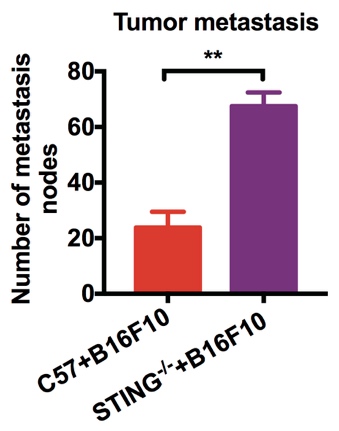 Figure S1: the metastatic foci in the lung tissuesFigure S2: The expressions of cytokines in liver tissues. The expression of TNF-α, IL-2, IFN-γ and IFN-β in liver tissues was detected by RT-PCR. (*P<0.05, **P<0.01). 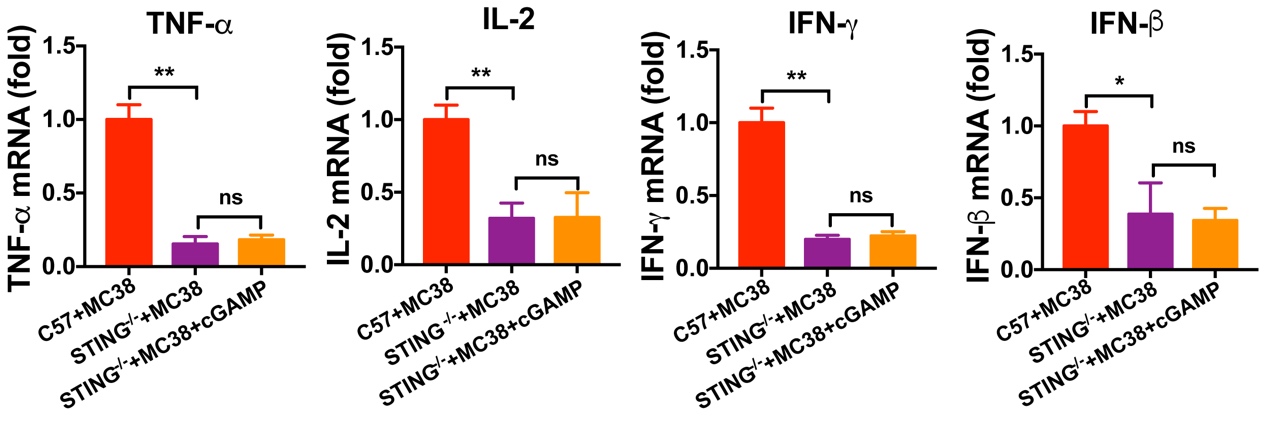 Figure S2: The expressions of cytokines in liver tissuesFigure S3: The expression of cytokines in liver tissues of CT26 tumor bearing metastatic mice. The expression of cytokines in liver tissues of CT26 tumor bearing metastatic mice were quantified by RT-PCR. (**P<0.01, ##P<0.01). 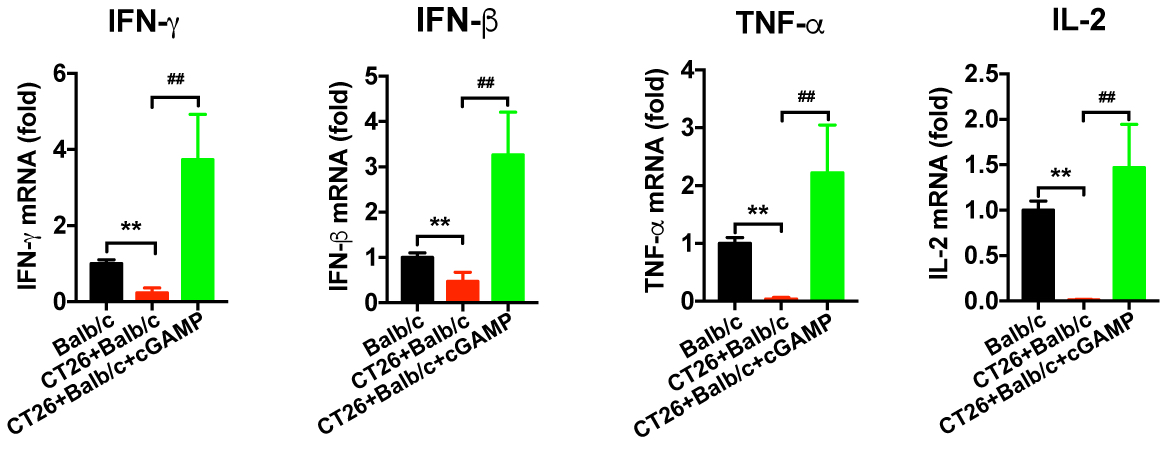 Figure S3: The expression of cytokines in liver tissues Gene NameForward/ ReversePrimer SequenceGAPDHForward5′-CCAGCCCAGCAAGGATACTG-3′GAPDHReverse5′-GGTATTCGAGAGAAGGGAGGGC-3′IFN-βForward5′-TCCGAGCAGAGATCTTCAGGAA-3′IFN-βReverse5′-TGCAACCACCACTCATTCTGAG-3′IFN-γForward5′-AGCAACAGCAAGGCGAAAA-3′IFN-γReverse5′-CTGGACCTGTGGGTTGTTGA-3′IL-2Forward5′-TCAGCAACTGTGGTGGACTT-3′IL-2Reverse5′-ACATTTTTGAGCCCTTGGGG-3′N-cadherinForward5′-ACAGTGGCCACCTACAAAGG-3′N-cadherinReverse5′-CCGAGATGGGGTTGATAATG-3′TwistForward5′-GACGAGCTGGACTCCAAGAT-3′TwistReverse5′-CCATCCTCCAGACCGAGAAG-3′SnailForward5′-CCTCCCTGTCAGATGAGGAC-3′SnailReverse5′-CCAGGCTGAGGTATTCCTTG-3′VimentinForward5′-GAGAACTTTGCCGTTGAAGC-3′VimentinReverse5′-GCTTCCTGTAGGTGGCAATC-3′E-cadherinForward5′-TTGCACCGGTCGACAAAGGAC-3′E-cadherinReverse5′-TGGATTCCAGAAACGGAGGCC-3′Antibody Source of primary mAbCDX2Cell Signaling Technology, Danvers, MA, USAE-cadherinCell Signaling Technology, Danvers, MA, USAVimentinCell Signaling Technology, Danvers, MA, USAKi-67Abcam, Cambridge, UKCD8Abcam, Cambridge, UKCD11bAbcam, Cambridge, UKLy6GAbcam, Cambridge, UK